เอกสารน้อมเกล้าฯ  ๑๑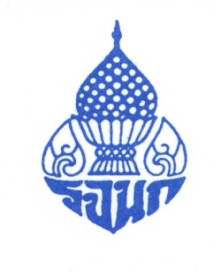 คำชี้แจงมูลนิธิร่วมจิตต์น้อมเกล้าฯ  เพื่อเยาวชน   ในพระบรมราชินูปถัมภ์เรื่อง  ทุนการศึกษาและการได้รับทุนต่อเนื่องสำหรับสถานศึกษาต่างจังหวัดการให้ทุนการศึกษา		๑. มูลนิธิฯ  จะให้ทุนการศึกษาต่อเนื่องแก่เยาวชนอย่างต่อเนื่องจนจบการศึกษาชั้นสูงสุดในแต่ละระดับ		๒. จะจัดส่งทุนการศึกษาผ่านจังหวัด หรือหน่วยงานต้นสังกัด  ให้แก่เยาวชนผู้รับทุนในแต่ละระดับปีละ ๑ ครั้ง คือ   			- ระดับประถมศึกษา / สามเณร					จำนวนเงินปีละ	 	๓,๐๐๐	บาท			- ระดับมัธยมศึกษา / อาชีวศึกษา				จำนวนเงินปีละ		๔,๐๐๐	บาท			- ระดับอุดมศึกษา									จำนวนเงินปีละ		๘,๐๐๐	บาทข้อยกเว้น		สำหรับเยาวชนผู้รับทุนในสังกัด ตชด. ส่งผ่านกองกำกับการ ตชด. ที่รับผิดชอบในแต่ละพื้นที่		๓. เงินทุนแต่ละปีการศึกษา มูลนิธิฯ จะเริ่มจัดส่งประมาณปลายเดือนเมษายนของทุกปี เป็นต้นไป หลังจากที่มูลนิธิฯ  ได้รับแบบรายงานผลการเรียนของปีการศึกษาที่ผ่านมา   ตามที่สถานศึกษาจัดส่งมาให้แล้ว		๔. หากสถานศึกษาจัดส่งแบบรายงานผลการเรียนของเยาวชนผู้รับทุนมูลนิธิฯ ล่าช้า ก็ทำให้มูลนิธิฯ ต้องจัดส่งเงินทุนให้ล่าช้าไปด้วย  แม้จะจัดส่งทันทีที่ได้รับแบบรายงานผลการเรียนของปีการศึกษาที่ผ่านมาก็ตามการมอบเงินทุนการศึกษาให้แก่เยาวชน		๑. ให้สถานศึกษาแจ้งการได้รับเงินทุนของเยาวชนผู้รับทุนให้ที่ประชุมคณะครูและผู้ปกครองได้ทราบด้วย		๒. สำหรับการเบิกจ่ายเงินทุน และการฝากเงินทุนที่เหลือไว้ที่ธนาคาร ให้อยู่ในดุลยพินิจของสถานศึกษา เพื่อให้เป็นประโยชน์ และบรรเทาความเดือดร้อนของเยาวชนได้มากที่สุด ทั้งนี้ หากการเบิกจ่ายแต่ละครั้ง ครูที่ได้รับมอบหมายให้ช่วยเก็บรักษาสมุดฝากเงินทุนของนักเรียน กรุณาให้เยาวชนหรือผู้ปกครอง ได้รับทราบถึงจำนวนเงินทุนที่เหลือในบัญชีด้วย  จะช่วยสร้างความเข้าใจอันดีระหว่างครูกับศิษย์ได้แน่นแฟ้นยิ่งขึ้น 		๓. ชี้แจงให้เยาวชนผู้รับทุนทราบว่า เมื่อได้รับเงินทุนการศึกษาแล้ว ควรพยายามเรียนให้ดียิ่งขึ้น และให้ใช้จ่ายเงินทุนให้เกิดประโยชน์มากที่สุด		๔. ให้สถานศึกษาจัดทำบัญชีรายรับ-รายจ่าย ของเยาวชนผู้รับทุน ส่งให้มูลนิธิฯ ทุกสิ้นปีการศึกษา โดยส่งมาพร้อมกับแบบรายงานผลการเรียน (เอกสารน้อมเกล้าฯ ๒.๑ และ ๒.๒)  ซึ่งมูลนิธิฯ จะส่งให้สถานศึกษาโดยตรงประมาณกลางเดือนมกราคมของทุกปีการตอบรับเงินทุนการศึกษา		เมื่อได้รับทุนแล้ว  ให้สถานศึกษาส่งใบตอบรับเงินทุน (เอกสารน้อมเกล้าฯ  ๓.๒)  ให้มูลนิธิฯ  ทราบทันที พร้อมกับให้เยาวชนผู้รับทุนลงชื่อในใบตอบรับเงินทุนด้วยกรณีที่สถานศึกษายังไม่ได้รับเงินทุนการศึกษา		หากเวลาผ่านไปแล้วประมาณ ๑-๒ เดือน  หลังจากระยะเวลาที่มูลนิธิฯ จัดส่งเงินทุนให้เยาวชนแล้ว(ดังกล่าวข้างต้น)  สถานศึกษาใดยังไม่ได้รับเงินทุน  ขอความกรุณาสถานศึกษาโปรดติดต่อขอรับเงินทุนจากสำนักงานเขตพื้นที่การศึกษาในแต่ละจังหวัด / หน่วยงานต้นสังกัด หรือมูลนิธิฯ โดยด่วน และหากเกิดปัญหาขัดข้องประการใดกรุณาแจ้งให้มูลนิธิฯ ทราบทันที ก่อนสิ้นปีการศึกษานั้นๆ เพื่อจัดดำเนินการแก้ไข และตรวจสอบได้ทันต่อเหตุการณ์ โดยทางอีเมลล์  ruamchit_normklao@hotmail.com หรือ ทางโทรศัพท์ ๐-๒๓๕๔-๗๓๙๑-๒ ต่อ ๑๐๗ โทรสาร ๑๑๕ต่อหน้า ๒/การส่ง...- ๒ -การส่งแบบรายงานผลการเรียนทุกสิ้นปีการศึกษา		เมื่อสิ้นปีการศึกษานั้นๆ   ภายในเดือนเมษายนของทุกปี  ให้สถานศึกษาจัดส่งแบบรายงานผลการเรียน  ด้วยแบบกรอกของมูลนิธิฯ คือเอกสารน้อมเกล้าฯ  ๒.๑ และ ๒.๒ ของเยาวชนผู้รับทุนให้มูลนิธิฯ โดยตรง ๒ ชุด หลังจากทราบผลการเรียนพร้อมกับคะแนนเฉลี่ยแล้ว และส่งสำเนาให้หน่วยงานต้นสังกัด  ๑  ชุด  เพื่อ		๑. ใช้พิจารณาส่งเงินทุนในปีการศึกษาต่อไปให้เยาวชนได้  ตั้งแต่ต้นปีการศึกษา		๒. จัดส่งให้ท่านเจ้าของกองทุนทราบ ๑ ชุด		๓. เก็บไว้เป็นหลักฐานในการดำเนินงานของมูลนิธิฯ อีก  ๑  ชุด		อนึ่ง  หากสถานศึกษาไม่มีเอกสารน้อมเกล้าฯ  ๒.๑ และ ๒.๒  หรือเอกสารสูญหายให้สถานศึกษาแจ้งมูลนิธิฯ ด่วน หรือ ดาวน์โหลดจากเว็บไซต์มูลนิธิฯ www.ruamchit-normklao.org  การได้รับทุนต่อเนื่องสำหรับเยาวชนผู้รับทุนคนเดิมในปีการศึกษาต่อไป (จนจบการศึกษาในแต่ละระดับการศึกษา)		ให้สถานศึกษารีบจัดส่งแบบรายงานผลการเรียนของปีการศึกษาที่ผ่านมาให้มูลนิธิฯ โดยด่วน (ปีละ ๑ ครั้ง) เพื่อใช้พิจารณาจัดส่งเงินทุนการศึกษาต่อเนื่องในปีการศึกษาต่อไปให้เยาวชนได้ตั้งแต่ต้นปีการศึกษาการติดต่อท่านเจ้าของกองทุน		ให้สถานศึกษาช่วยแนะนำแนวทางที่ถูกต้อง และเหมาะสมให้เยาวชน เพื่อแสดงออกถึงความเป็นผู้มีน้ำใจและระลึกในความมีเมตตาของท่านเจ้าของกองทุนด้วย   โดยแนะนำให้เยาวชนผู้ได้รับทุนเขียนจดหมายขอบพระคุณ (อาจมอบให้ครูแนะแนว หรือครูประจำชั้น ช่วยดูแลในเรื่องนี้)  ท่านเจ้าของกองทุนทุกครั้งที่เยาวชนได้รับเงินทุนการศึกษา เพื่อท่านเจ้าของกองทุนจะได้ทราบว่าเยาวชนได้รับเงินทุนแล้ว   และเพื่อเยาวชนจะได้รับความเมตตาอย่างต่อเนื่อง ซึ่งมูลนิธิฯ ได้แจ้งชื่อท่านเจ้าของกองทุน และที่อยู่ ให้สถานศึกษาทราบแล้ว หากเยาวชนจำไม่ได้โปรดติดต่อขอทราบจากมูลนิธิฯ  สำหรับจดหมายฉบับแรกนั้นให้เขียนคำขึ้นต้นถึงท่านเจ้าของกองทุนแต่จ่าหน้าซองถึงมูลนิธิร่วมจิตต์น้อมเกล้าฯ  ตึกมหิดล  ชั้น  ๔  ถนนราชวิถี  เขตราชเทวี  กรุงเทพฯ  ๑๐๔๐๐  ซึ่งจะได้จัดส่งให้ท่านเจ้าของกองทุนต่อไป  ส่วนจดหมายฉบับต่อๆ ไปนั้น   เยาวชนอาจติดต่อกับท่านเจ้าของกองทุนได้ตามที่อยู่ที่แจ้งให้ทราบแล้วกรณีเยาวชนผู้รับทุนจบการศึกษา / ลาออกกลางคัน		ในกรณีที่มีเยาวชนผู้รับทุนจบการศึกษา หรือยุติการรับทุนมูลนิธิฯ กลางคัน ด้วยเหตุผลประการใดก็ตาม ขอให้สถานศึกษาดำเนินการ ดังนี้		๑. รีบแจ้งให้จังหวัด หรือ สำนักงานเขตพื้นที่การศึกษาในแต่ละจังหวัด / หน่วยงานต้นสังกัด (สำหรับเยาวชนผู้รับทุนสังกัด ตชด. / สช. / สถ. (กรมส่งเสริมการปกครองท้องถิ่น)/อบจ.) ทราบทันที และส่งสำเนาให้มูลนิธิฯ ทราบด้วย หรือแจ้งมูลนิธิฯ โดยตรง		๒. จัดส่งแบบรายงานผลการเรียนของเยาวชนผู้รับทุน (ด้วยเอกสารน้อมเกล้าฯ ๒.๑ และ ๒.๒) เท่าที่จะสามารถให้ข้อมูลได้ ให้มูลนิธิฯ โดยตรงทันที ๒ ชุด  ณ ตึกมหิดล ชั้น ๔  ถนนราชวิถี  เขตราชเทวี กรุงเทพฯ ๑๐๔๐๐  เพื่อจัดส่งให้ท่านเจ้าของกองทุน ๑ ชุด  เก็บไว้เป็นหลักฐานการดำเนินงานของมูลนิธิฯ  ๑  ชุด  และโปรดจัดส่งให้จังหวัด  หรือหน่วยงานต้นสังกัด  หรือสำนักงานเขตพื้นที่การศึกษาในแต่ละจังหวัดด้วย  ๑  ชุดปรับปรุง เมษายน ๒๕๕๗